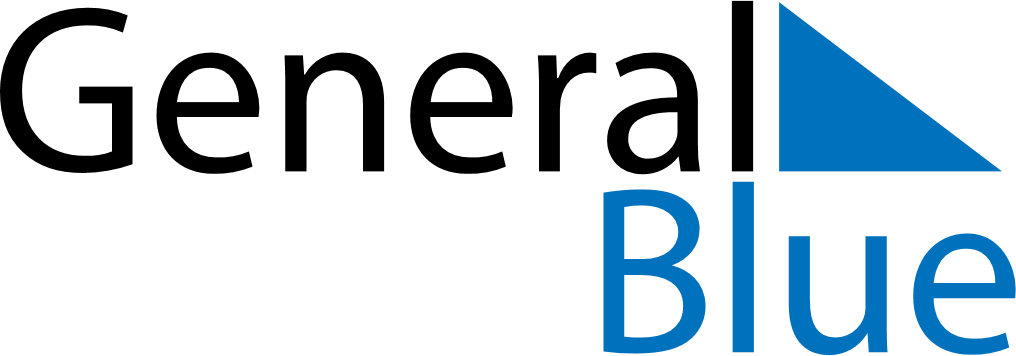 January 2024January 2024January 2024January 2024January 2024January 2024AElajaervi, South Ostrobothnia, FinlandAElajaervi, South Ostrobothnia, FinlandAElajaervi, South Ostrobothnia, FinlandAElajaervi, South Ostrobothnia, FinlandAElajaervi, South Ostrobothnia, FinlandAElajaervi, South Ostrobothnia, FinlandSunday Monday Tuesday Wednesday Thursday Friday Saturday 1 2 3 4 5 6 Sunrise: 10:00 AM Sunset: 2:55 PM Daylight: 4 hours and 54 minutes. Sunrise: 9:59 AM Sunset: 2:56 PM Daylight: 4 hours and 56 minutes. Sunrise: 9:58 AM Sunset: 2:58 PM Daylight: 4 hours and 59 minutes. Sunrise: 9:57 AM Sunset: 3:00 PM Daylight: 5 hours and 2 minutes. Sunrise: 9:56 AM Sunset: 3:02 PM Daylight: 5 hours and 5 minutes. Sunrise: 9:55 AM Sunset: 3:04 PM Daylight: 5 hours and 8 minutes. 7 8 9 10 11 12 13 Sunrise: 9:54 AM Sunset: 3:06 PM Daylight: 5 hours and 12 minutes. Sunrise: 9:53 AM Sunset: 3:08 PM Daylight: 5 hours and 15 minutes. Sunrise: 9:51 AM Sunset: 3:11 PM Daylight: 5 hours and 19 minutes. Sunrise: 9:50 AM Sunset: 3:13 PM Daylight: 5 hours and 23 minutes. Sunrise: 9:48 AM Sunset: 3:16 PM Daylight: 5 hours and 27 minutes. Sunrise: 9:46 AM Sunset: 3:18 PM Daylight: 5 hours and 32 minutes. Sunrise: 9:44 AM Sunset: 3:21 PM Daylight: 5 hours and 36 minutes. 14 15 16 17 18 19 20 Sunrise: 9:42 AM Sunset: 3:23 PM Daylight: 5 hours and 40 minutes. Sunrise: 9:40 AM Sunset: 3:26 PM Daylight: 5 hours and 45 minutes. Sunrise: 9:38 AM Sunset: 3:29 PM Daylight: 5 hours and 50 minutes. Sunrise: 9:36 AM Sunset: 3:32 PM Daylight: 5 hours and 55 minutes. Sunrise: 9:34 AM Sunset: 3:34 PM Daylight: 6 hours and 0 minutes. Sunrise: 9:32 AM Sunset: 3:37 PM Daylight: 6 hours and 5 minutes. Sunrise: 9:30 AM Sunset: 3:40 PM Daylight: 6 hours and 10 minutes. 21 22 23 24 25 26 27 Sunrise: 9:27 AM Sunset: 3:43 PM Daylight: 6 hours and 15 minutes. Sunrise: 9:25 AM Sunset: 3:46 PM Daylight: 6 hours and 20 minutes. Sunrise: 9:23 AM Sunset: 3:49 PM Daylight: 6 hours and 26 minutes. Sunrise: 9:20 AM Sunset: 3:52 PM Daylight: 6 hours and 31 minutes. Sunrise: 9:18 AM Sunset: 3:55 PM Daylight: 6 hours and 37 minutes. Sunrise: 9:15 AM Sunset: 3:58 PM Daylight: 6 hours and 42 minutes. Sunrise: 9:12 AM Sunset: 4:01 PM Daylight: 6 hours and 48 minutes. 28 29 30 31 Sunrise: 9:10 AM Sunset: 4:04 PM Daylight: 6 hours and 54 minutes. Sunrise: 9:07 AM Sunset: 4:07 PM Daylight: 7 hours and 0 minutes. Sunrise: 9:04 AM Sunset: 4:10 PM Daylight: 7 hours and 5 minutes. Sunrise: 9:02 AM Sunset: 4:13 PM Daylight: 7 hours and 11 minutes. 